ĐÁP ÁN TUẦN 21PHIẾU 2 (CƠ BẢN)Bài 9. ĐỐ VUI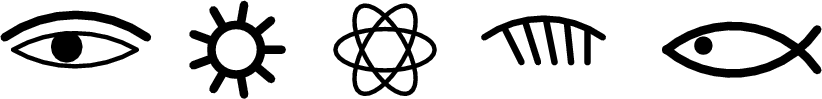 → đáp án AĐÁP ÁN PHIẾU 3 (CƠ BẢN VÀ NÂNG CAO)( Học sinh chú ý kẻ ngang phân số được viết bởi dấu / trên bàn phím)Trắc nghiệm:Tự luậnĐÁP ÁN PHIẾU 4 (NÂNG CAO)Tìm x, biết:   Tìm phân số , biết tổng của x và y bằng 20 và sau khi rút gọn thì bằng .HD: Vì sau khi rút gọn thì bằng nên ta coi x là 2 phần bằng nhau thì y gồm 3 phần như thế.Tổng số phần bằng nhau là: 2 + 3 = 5 (phần)Tử số là: 20 : 5  2 = 8Mẫu số là: 20 – 8 = 12. Vậy phân số đó là:  Tìm phân số , biết hiệu của x và y bằng 12 và sau khi rút gọn thì bằng .HD: Vì sau khi rút gọn thì bằng nên ta coi x là 5 phần bằng nhau thì y gồm 3 phần như thế. Hiệu số phần bằng nhau là: 5 – 3 = 2 (phần)Tử số là: 12 : 2 5 = 30. Mẫu số là: 30  –  12 = 18. Vậy phân số đó là:  Cho phân số . Hỏi phải trừ đi ở tử số và mẫu số của phân số đã cho cùng một số tự nhiên nào để được phân số bằng ?HD: Hiệu của mẫu số và tử số là: 27 – 18 = 9.Khi trừ đi ở tử số và mẫu số của phân số cho cùng một số thì hiệu của mẫu số và tử số không thay đổi. Phân số mới bằng nên ta có sơ đồ: (...)Tử số = 9; Mẫu số bằng 9  2 = 18. Phân số mới là . Vậy phải bớt cả tử và mẫu đi cùng một số là: 18 – 9 = 9. Đáp số: 9 Cho phân số . Hỏi phải cộng thêm tử số và mẫu số của phân số đã cho cùng một số tự nhiên nào để được phân số bằng ?HD: Hiệu của mẫu số và tử số của phân số đã cho là: 13 – 4 = 9Khi thêm tử số và mẫu số của phân số đã cho cùng một số tự nhiên ta được phân số mới có hiệu không đổi.Tử số = 5 phần, Mẫu số = 8 phần. Tử số mới là: 9 : 3  5 = 15Mẫu số mới là: 15 + 9 = 24. Phân số mới là: .Số phải thêm vào cả tử số và mẫu số của phân số đã cho là: 15 – 4 = 11. Cho phân số . Hỏi phải thêm vào tử số và bớt đi ở mẫu số của phân số đã cho cùng một số tự nhiên nào để được phân số bằng ?HD: Tổng của tử số và mẫu số của phân số đã cho là: 4 + 17 = 21Khi thêm vào tử số và bớt đi ở mẫu số của phân số đã cho cùng một số thì ta được phân số mới có tổng của tử số và mẫu số vẫn bằng 21. Tử số = 3 phần; mẫu số = 4 phần.Tử số mới là: 21 : (3+4)  3 = 9Mẫu số mới là: 21 – 9 = 12. Phân số mới là: Số phải thêm vào tử và bớt đi ở mẫu là: 9 – 4 = 5.CâuĐề bàiĐáp án1Trong các phân số 3/4 ; 1/3; 7/9; 19/17, phân số bằng phân số 12/16 là: …3/42Trong các phân số 12/15; 3/12; 5/13; 18/21, phân số tối giản là: …5/133Viết 3 và 5/7thành hai phân số có mẫu số bằng 28 là … và 20/28.84/284Quy đồng mẫu số của 1/20 và 2/5  ta được 1/20 và …8/205Tìm một phân số có tổng của tử số và mẫu số là 30. Tử số bé hơn mẫu số 4 đơn vị. Phân số đó là: …13/176Tính: (2 x 5 x 7)/(3 x 7 x 5) =  …2/37Rút gọn phân số 12/28 ta được phân số tối giản là: ...3/78Nhân cả tử số và mẫu số của phân số 5/13 với 4 ta được phân số: ...20/529Quy đỗng mẫu số hai phân số 3/8 và 5/12 ta được hai phân số 9/24 và phân số: …10/2410Khi nhân cả tử số và mẫu số của một phân số với 8 ta được một phân số mới. Khi chia cả tử số và mẫu số của phân số mới cho 16 ta được phân số 1/2.  Phân số ban đầu là: …2/4CâuCâu hỏiĐáp án11Tính nhanh:(1 x 2 x 3 x 4 x 5 x …..x 101)/(3 x 4 x 5 x 6 x …x 100)20212Một phân số bé hơn 1 và có tổng tử số và mẫu số bằng số lớn nhất có hai chữ số. Hiệu của tử số và mẫu số bằng số lớn nhất có một chữ số. Khi rút gọn phân số đó ta được phân số tối giản là phân số nào?Tử số + mẫu số = 99Mẫu số - tử số = 9Tử số: 45Mẫu số: 54Phân số: 45/54Rút gọn: 5/6Đáp án: 5/6